Supplement Figure 1. Median overall survival for patients receiving a cumulative dose of ≥100 mCi 177Lu-DOTATATE with a primary NET located in the midgut with and without progression at baseline. 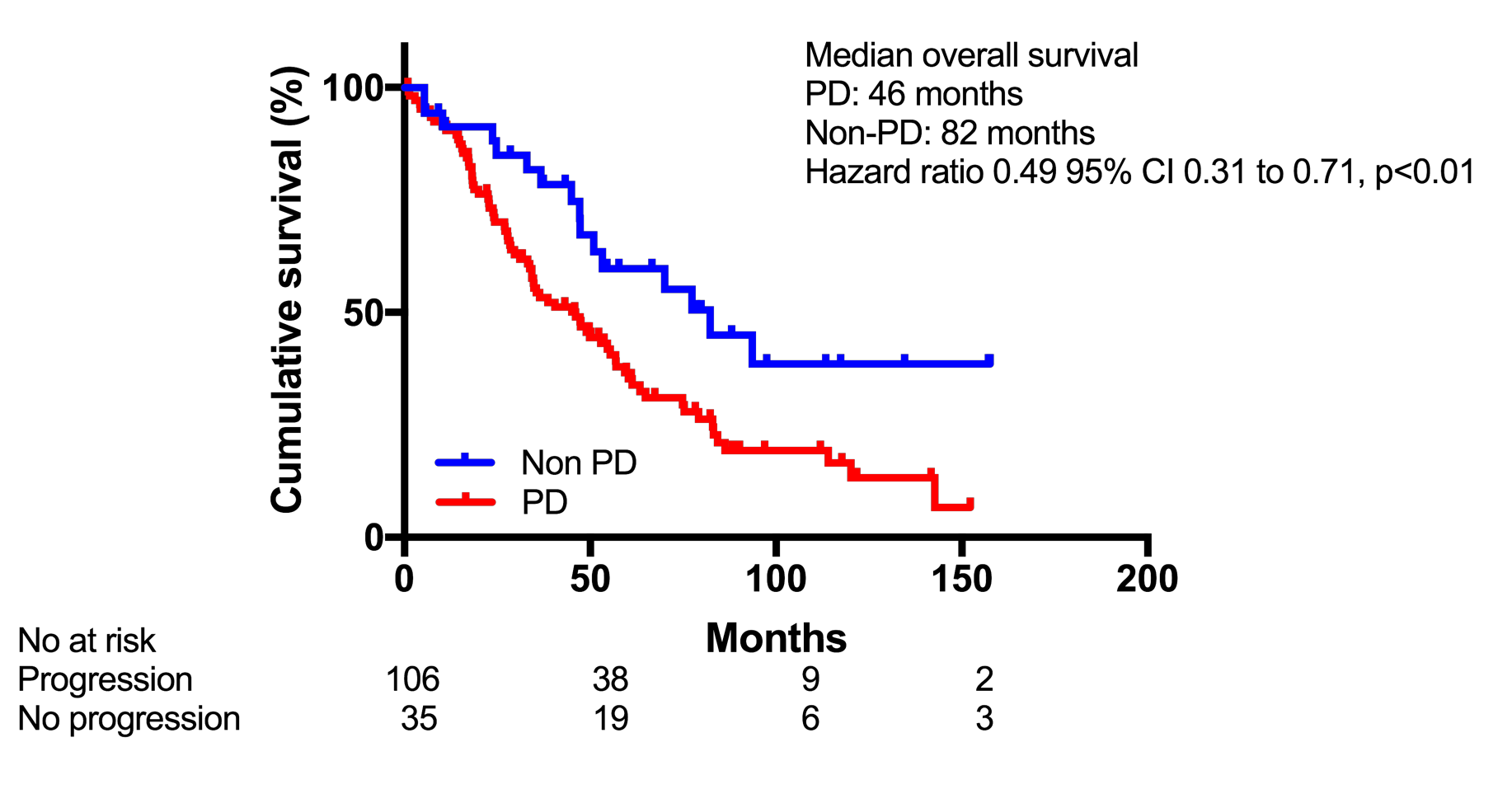 